План-схемы образовательного учрежденияСтруктурное подразделение «Детский сад Капелька»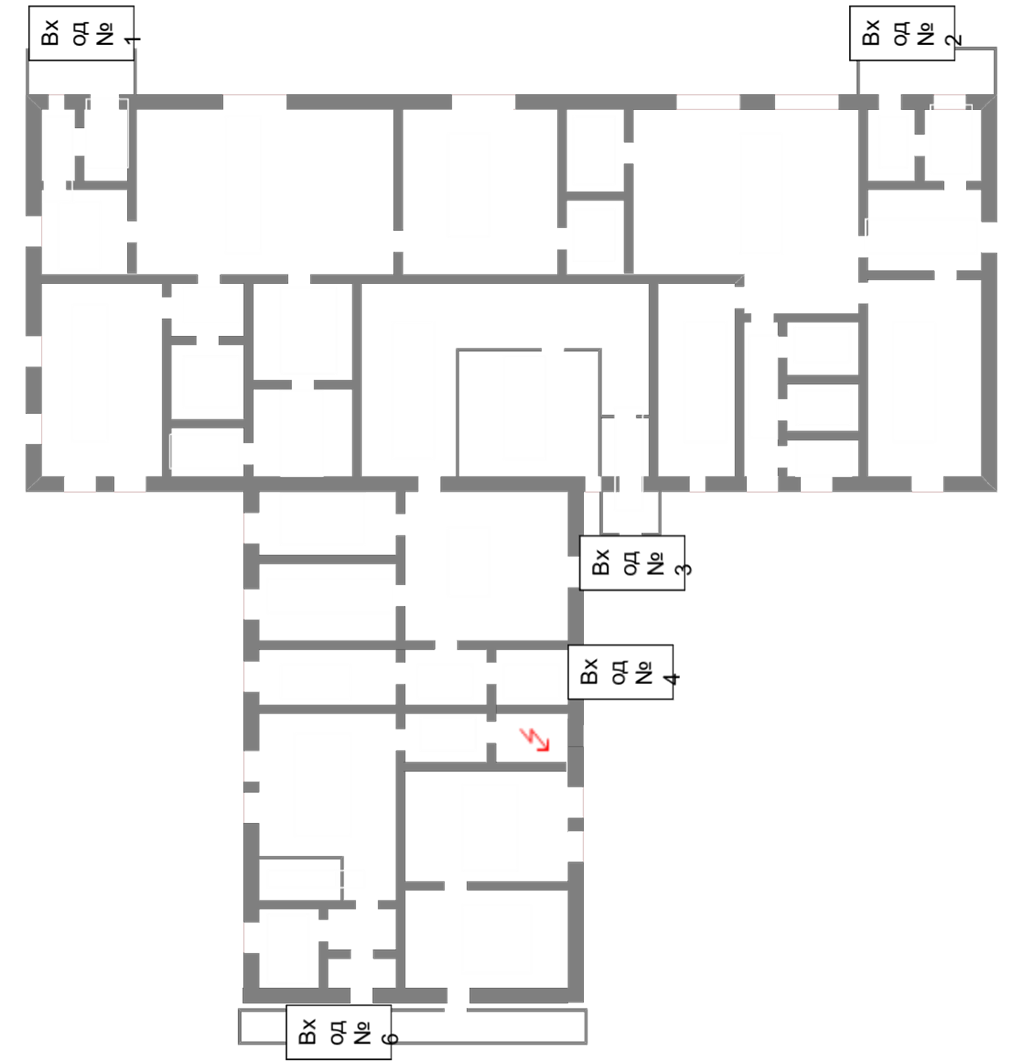 1. Район расположения образовательного учреждения, пути движения транспортных средств и детей (воспитанников)2. Схема организации дорожного движения в непосредственной близости от образовательного учреждения с размещением соответствующих технических средств организации дорожного движения, маршрутов движения детей (воспитанников) и расположения парковочных мест3. Маршруты движения организованных групп детей (воспитанников) от образовательного учреждения к стадиону, парку или спортивно-оздоровительному комплексу 4. Пути движения транспортных средств по территории образовательного учреждения к местам разгрузки/погрузки